АДМИНИСТРАЦИЯ ИСТОБИНСКОГО СЕЛЬСКОГО ПОСЕЛЕНИЯ РЕПЬЕВСКОГО МУНИЦИПАЛЬНОГО РАЙОНА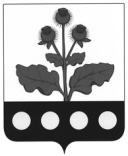 ВОРОНЕЖСКОЙ ОБЛАСТИПОСТАНОВЛЕНИЕ«01» ноября 2019г. № 77с. ИстобноеВ соответствии с Федеральным законом РФ от 06 октября 2003 года № 131-ФЗ «Об общих принципах организации местного самоуправления в Российской Федерации», постановлением администрации Истобинского сельского поселения от 14.03.2014 № 17 «О порядке разработки, реализации и оценке эффективности муниципальных программ Истобинского сельского поселения Репьевского муниципального района», Уставом Истобинского сельского поселения, администрация Истобинского сельского поселения Репьевского муниципального района Воронежской области постановляет:1. Утвердить муниципальную программу «Развитие культуры» (2020-2028 гг.).2. Признать утратившими силу:- Постановление администрации Истобинского сельского поселения от 22.12.2014 года № 97 «Об утверждении муниципальной программы Истобинского сельского поселения «Развитие культуры» (2014-2019 г.г.)»;- постановление администрации Истобинского сельского поселения от 10.03.2015 № 23 «О внесении изменений в постановление администрации Истобинского сельского поселения от 22.12.2014 года № 97 «Об утверждении муниципальной программы Истобинского сельского поселения «Развитие культуры» (2014-2019 гг.)»;- постановление администрации Истобинского сельского поселения от 28.12.2015 № 129 «О внесении изменений в постановление администрации Истобинского сельского поселения от 22.12.2014 года № 97 «Развитие культуры»;- постановление администрации Истобинского сельского поселения от 25.05.2016 №48 «О внесении изменений в постановление администрации Истобинского сельского поселения от 22.12.2014 года № 97 «Об утверждении муниципальной программы Истобинского сельского поселения «Развитие культуры» (2014-2019 гг.)»;- постановление администрации Истобинского сельского поселения от 28.12.2016 № 128 «О внесении изменений в постановление администрации Истобинского сельского поселения от 22.12.2014 года № 97 «Об утверждении муниципальной программы Истобинского сельского поселения «Развитие культуры» (2014-2019 гг.)»;- постановление администрации Истобинского сельского поселения от 18.05.2017 № 42 «О внесении изменений в постановление администрации Истобинского сельского поселения от 22.12.2014 года № 97 «Об утверждении муниципальной программы Истобинского сельского поселения «Развитие культуры» (2014-2019 гг.)»;- постановление администрации Истобинского сельского поселения от 27.12.2017 № 104 «О внесении изменений в постановление администрации Истобинского сельского поселения от 22.12.2014 года № 97 «Об утверждении муниципальной программы Истобинского сельского поселения «Развитие культуры» (2014-2019 гг.)»;- постановление администрации Истобинского сельского поселения от 06.09.2018 № 108 «О внесении изменений в постановление администрации Истобинского сельского поселения от 22.12.2014 года № 97 «Об утверждении муниципальной программы Истобинского сельского поселения «Развитие культуры» (2014-2019 гг.)»;- постановление администрации Истобинского сельского поселения от 29.12.2018 № 128 «О внесении изменений в постановление администрации Истобинского сельского поселения от 22.12.2014 года № 97 «Об утверждении муниципальной программы Истобинского сельского поселения «Развитие культуры» (2014-2019 гг.)»;3.Настоящее постановление подлежит официальному опубликованию и вступает в силу с 01.01.2020 года.4. Контроль за выполнением настоящего постановления оставляю за собой.УТВЕРЖДЕНАпостановлением администрацииИстобинского сельского поселения от «01» ноября 2019г. № 77Муниципальная программаИстобинского сельского поселения Репьевского муниципального района «Развитие культуры» (2020-2028 гг.)с. Истобное1. ПАСПОРТ муниципальной программы Истобинского сельского поселения «Развитие культуры» (2020-2028 гг.)2. Общая характеристика сферы реализациимуниципальной ПрограммыРеализация муниципальной программы осуществляется в сфере культуры Истобинского сельского поселения.Отрасль культуры объединяет деятельность по развитию сохранению нематериального культурного наследия и развитию традиционной народной культуры, укреплению межпоселковых связей в сфере культуры.Отрасль, традиционно ориентированная на государственную финансовую поддержку, оказалась наименее подготовленной к рыночным условиям.Кроме того, отсутствие сбалансированного подхода в сфере культуры негативно сказывается на обеспечении конституционных прав граждан, а именно недостаточное удовлетворение потребностей населения в качественных и разнообразных услугах культуры.3. Приоритеты муниципальной политики в сфере реализации муниципальной программы, цели, задачи и показатели (индикаторы) достижения целей и решения задач, описание основных ожидаемых конечных результатов муниципальной программы, сроков и этапов реализации муниципальной программы3.1. Приоритеты муниципальной политики в сферах культуры и туризма установлены следующими стратегическими документами и нормативными правовыми актами:Создание условий для обеспечения жителей услугами организаций культуры, охрану и сохранение объектов культурного наследия (памятников истории и культуры) местного (муниципального) значения относятся к вопросам местного значения Истобинского сельского поселения.Право участия в культурной жизни и пользования учреждениями культуры, а также доступ к культурным ценностям каждого гражданина РФ гарантируются Конституцией РФ (ст. 44). Закон РФ «Основы законодательства Российской Федерации о культуре» был первым «отраслевым» законом и послужил основой для формирования регионального законодательства в сфере культуры.Органы местного самоуправления, участвуя в осуществлении муниципальной политики в области культуры, не могут вмешиваться в творческую деятельность граждан и их объединений, за исключением случаев, предусмотренных законом (если эта деятельность ведет к пропаганде войны, насилия, жестокости и т.д.).Культурная деятельность может быть запрещена судом в случае нарушения законодательства.Реализация муниципальной программы будет способствовать дальнейшему росту культурного потенциала Истобинского сельского поселения и его влиянию на процесс социальных преобразований вследствие:- сохранения и эффективного использования культурного наследия Истобинского сельского поселения;- увеличения предложения населению услуг в сфере культуры, расширения доступа граждан к культурным ценностям, популяризации историко-культурного и природного наследия Истобинского сельского поселения;- решения проблем организации досуга молодежи, формирования правильной ценностной ориентации подрастающего поколения.3.2. Цели, задачи и показатели (индикаторы) достижения целей и решения задачВ соответствии с приоритетами муниципальной политики основной целью муниципальной программы является формирование многообразной и полноценной культурной жизни населения Истобинского сельского поселения.Исходя из поставленной цели, определены следующие первоочередные задачи:- сохранение культурного и исторического наследия, обеспечение доступа граждан к культурным ценностям и участию в культурной жизни Истобинского сельского поселения;- создание благоприятных условий для устойчивого развития сферы культуры.Задача 1. Сохранение культурного и исторического наследия, обеспечение доступа граждан к культурным ценностям и участию в культурной жизни Истобинского сельского поселения.Данная задача ориентирована на реализацию прав граждан в области культуры, установленных в положениях статьи 44 Конституции Российской Федерации, что относится к стратегическим национальным приоритетам.Решение первой задачи включает:проведение мероприятий, посвященных значимым событиям культуры Истобинского сельского поселения, а также отечественной и мировой культуры; Для решения задачи планируется:совершенствование правового и организационного механизмов функционирования в сфере культуры;формирование и продвижение позитивного имиджа культуры и искусства Истобинского сельского поселения;управление реализацией и изменениями муниципальной программы.При оценке достижения поставленной цели и решения задач планируется использовать показатели, характеризующие общее развитие сферы культуры. Состав показателей (индикаторов) муниципальной программы увязан с основными мероприятиями и позволяет оценить ожидаемые результаты и эффективность ее реализации на период до 2028 года.С учетом специфики сферы культуры достижение цели муниципальной программы косвенно оценивается следующими ключевыми показателями (индикаторами):1. Увеличение численности участников культурно-досуговых мероприятий (по сравнению с предыдущим годом).Увеличение численности участников культурно-досуговых мероприятий является одним из целевых ориентиров развития сферы культуры. Данный индикатор отражает востребованность у населения муниципальных услуг в сфере культуры, а также удовлетворение потребностей личности в ее культурно-творческом самовыражении, освоении накопленных обществом культурных и духовных ценностей. 2. Рост количества культурно-досуговых мероприятий.Рассчитывается согласно данным статистического отчета формы 7-НК,В качестве показателей (индикаторов) успешности решения задач муниципальной программы предусматривается использование показателей (индикаторов), характеризующих выполнение входящих в нее подпрограмм.Описания показателей (индикаторов) подпрограмм представлены в соответствующих разделах муниципальной программы.Показатели (индикаторы) муниципальной программы имеют запланированные по годам количественные значения, измеряемые или рассчитываемые по утвержденным методикам на основе данных отчетности, статистического наблюдения, а также отчетам формы 7-НК.При определении плановых значений показателей (индикаторов) Программы использовались:- нормативно-правовые акты (указы Президента Российской Федерации, распоряжения и постановления Правительства Воронежской области, приказы Департамента культуры и архивного дела Воронежской области), касающиеся развития сфер культуры;- статистического наблюдения;- данные отчетов по форме 7-НК.Динамика изменения целевых показателей и индикаторов развития культуры в 2020-2028 годах представлена в Приложении 1 к муниципальной программе.Улучшение значений целевых показателей (индикаторов) в рамках реализации муниципальной программы предполагается за счет:- повышения прозрачности и открытости деятельности учреждений культуры;- роста качества и эффективности муниципального управления в сфере культуры;- повышения мотивации работников культуры;- внедрения современных информационных и инновационных технологий в сфере культуры;- увеличения объемов бюджетного и внебюджетного финансирования рассматриваемой сферы.3.3. Описание основных ожидаемых конечных результатовмуниципальной программыВ результате реализации муниципальной программы к 2028 г. будут достигнуты следующие результаты:- Увеличение численности участников культурно-досуговых мероприятий (по сравнению с предыдущим годом) представлены в таблице 1;- Рост количества культурно-досуговых мероприятий.3.4. Сроки и этапы реализации муниципальной программыОбщий срок реализации программы рассчитан на период с 2020 по 2028 год в один этап.4. Обоснование выделения подпрограмм и обобщенная характеристика основных мероприятийВ рамках муниципальной программы предусмотрена реализация подпрограмм: Подпрограмма 1. «Искусство и наследие»Выделение подпрограмм в составе муниципальной программы обусловлено, исходя из необходимости достижения ее цели и задач.На решение задачи 1 «Сохранение культурного и исторического наследия, обеспечение доступа граждан к культурным ценностям и участию в культурной жизни Истобинского сельского поселения» направлены мероприятия, выделенные в структуре, подпрограммы 1 «Искусство и наследие».На решение задачи 2 «Создание благоприятных условий для устойчивого развития сферы культура» направлена, подпрограмма 1 «Искусство и наследие».Подпрограмма «Искусство и наследие» включают в себя такие направления, как:- организацию и проведение мероприятий, посвященных значимым событиям российской, областной, районной культуры и культуры Истобинского сельского поселения.Подпрограмма «Искусство и наследие» включает в себя:Основное мероприятие 1. Мероприятия в сфере культуры и кинематографии (закупка товаров, работ и услуг).Ресурсное обеспечение муниципальной программыФинансирование подпрограмм и основных мероприятий муниципальной программы предусмотрено за счет средств местного бюджета.Расходы местного бюджета на реализацию программы, а также ресурсное обеспечение и прогнозная (справочная) оценка расходов местного бюджета на реализацию муниципальной программы на 2020-2028 годы отражены в приложении 2 и 3 к муниципальной программе.Учитывая экономическую ситуацию, допускается производить корректировку мероприятий муниципальной программы и объемов их финансирования в соответствии с решениями очередных сессий Совета народных депутатов Истобинского сельского поселения.6. Анализ рисков реализации муниципальной программы и описание мер управления рисками реализациимуниципальной программыВажное значение для успешной реализации муниципальной программы имеет прогнозирование возможных рисков, связанных с достижением основной цели, решением задач муниципальной программы, оценка их масштабов и последствий, а также формирование системы мер по их предотвращению.К основным рискам реализации Программы относятся:- нормативные правовые риски – изменение в законодательстве Российской Федерации и Воронежской области, непринятие или несвоевременное принятие необходимых нормативных актов, влияющих на реализацию мероприятий Программы;Выявленные риски связаны с возможным недостаточным финансированием ряда мероприятий, несвоевременным принятием нормативно-правовых актов.Устранение (минимизация) рисков связана с качеством планирования реализации Программы, обеспечением мониторинга ее реализации и оперативного внесения необходимых изменений.7. Методика оценки эффективности реализации муниципальной программыОбязательным условием оценки планируемой эффективности муниципальной программы является успешное (полное) выполнение запланированных на период ее реализации целевых индикаторов и показателей муниципальной программы, а также мероприятий в установленные сроки.В результате реализации мероприятий муниципальной программы в 2020-2028 годах будут достигнуты следующие показатели, характеризующие эффективность реализации подпрограммы:Увеличение численности участников культурно-досуговых мероприятий (по сравнению с предыдущим годом);Рост количества культурно-досуговых мероприятий.Кроме того, достигнутые количественные показатели эффективности муниципальной программы в значительной степени трансформируются в качественные социальные результаты. В результате реализации муниципальной программы к 2028 г. будут достигнуты следующие конечные результаты:- сохранение культурного наследия и развитие творческого потенциала;- рост объема и расширение спектра услуг в сфере культуры, оказываемых населению Истобинского сельского поселения;8. Подпрограммы муниципальной программыПОДПРОГРАММА 1. «Искусство и наследие»ПАСПОРТподпрограммы муниципальной программы«Характеристика сферы реализации подпрограммы, описание основных проблем в указанной сфере и прогноз ее развития»На протяжении многих лет Истобинское сельское поселение обладает высоким культурно-творческим потенциалом. В Истобинском сельском поселении созданы все условия для разных способов творческого самовыражения населения. Обеспечением условий для развития народного творчества, самодеятельного искусства, сохранением традиционной народной культуры, художественных промыслов и ремесел, литературных традиций занимается филиал МКУК «РКДЦ» «Истобинский сельский Дом Культуры». Основополагающими видами деятельности учреждений являются: создание коллективов художественного творчества, любительских объединений различной направленности, проведение массовых мероприятий. Самодеятельные художественные коллективы ведут большую концертную деятельность, участвуют во всех мероприятиях районного уровня. Творческие достижения в развитии любительского искусства характеризуются участием коллективов в областных смотрах, конкурсах. Сфера культурно-досуговой деятельности охватывает различные возрастные группы от детей до преклонного возраста. Многообразные формы культурно-досуговой деятельности развиваются на основе традиционной и современной культуры и выполняют важную социальную функцию: совершенствование образа жизни населения, укрепление его физического и духовного здоровья. Возрастает роль престольных праздников, народных обычаев и обрядов, праздников народного календаря, дня села. Стало традицией ежегодно участвовать в смотрах творческих коллективов по развитию художественной самодеятельности, обменных и отчетных концертах.Основной проблемой развития культурно-досуговой деятельности на современном этапе является конкуренция с индустрией развлечений, доминирование которой приводит к утрате культурных традиций, трансформации нравственных устоев и норм поведения. Разработка подпрограммы и мероприятий с учетом потребностей разных социальных и возрастных групп населения, с использованием современных информационных и технологических возможностей обеспечат актуализацию культурно-досуговой деятельности, популяризацию среди населения содержательных форм организации свободного времени. Участие населения в культурно-досуговых мероприятиях способствует самовыражению и развитию личности независимо от места и характера работы, а также служит важным средством социально-психологической адаптации человека в обществе. Подпрограмма обеспечит в плановом порядке решение ряда важных вопросов:целевая поддержка коллективов народного творчества муниципального учреждения культуры, а также отдельных исполнителей будет способствовать сохранению и дальнейшему развитию лучших коллективов народного творчества;участие в творческих мероприятиях создаст условия для повышения исполнительного мастерства любительских творческих коллективов и исполнителей, популяризации различных жанров искусства, обмена опытом, налаживания культурных связей;организация досуга населения в рамках праздничных мероприятий будет способствовать удовлетворению потребностей жителей в культурном отдыхе, общении, развитию чувства гордости за свое село, район.Финансовая поддержка, как реальный инструмент социальной политики по отношению ко всем группам населения, включая несовершеннолетних, социально незащищенных людей и инвалидов, окажет содействие для их социокультурной адаптации; культурно-досуговая деятельность станет более значимой в обеспечении духовного здоровья горожан, в преодолении антисоциальных явлений – преступности, наркомании, алкоголизма и т.д., в реализации творческого потенциала населения, тем самым недопущения социальной напряженности.К проблемам, определяющим необходимость создания подпрограммы, следует отнести следующее:- необходимость плановой финансовой поддержки текущей работы учреждений культуры, мероприятий, конкурсов и фестивалей различного уровня;- проблему повышения художественного уровня проводимых мероприятий и культурных акций, повышения профессионального мастерства специалистов культуры;- необходимость перспективного планирования деятельности учреждений культуры.«Приоритеты муниципальной политики в сфере реализации подпрограммы, цели, задачи и показатели (индикаторы)достижения целей и решения задач, описание основных ожидаемых конечных результатов подпрограммы, сроков и контрольных этапов реализации подпрограммы»В соответствии с целями социально-экономического развития Истобинского сельского поселения Репьевского муниципального района Воронежской области на период до 2028 года определены приоритетные направления развития:- развитие системы пропаганды и поддержки профессионального искусства, профессионального творчества;- содействие более активному использованию творческого потенциала молодежи.При реализации подпрограммы выделены следующие основные цели – формирование единого культурно-информационного пространства; развитие культурного потенциала населения Истобинского сельского поселения, расширение доступа населения к культурным ценностям и информации.Задачи подпрограммы:Обеспечение стабильности функционирования учреждения;Организация и проведение мероприятий, посвященных значимым событиям культуры Истобинского сельского поселения, района; Поддержка творческих инициатив населения, а также выдающихся деятелей, творческих коллективов;Выявление и поддержка талантливой молодежи, молодых дарований.При оценке достижения поставленной цели и решения задач планируется использовать следующие показатели: Показатели, используемые для достижения поставленной цели:1. Рост клубных формирований и участников в нихРассчитывается согласно данным статистического отчета формы 7-НК.«Характеристика основных мероприятий подпрограммы»В рамках Подпрограммы 1. «Искусство и наследие» предусмотрено следующее основное мероприятие:Основное мероприятие 1. Мероприятия в сфере культуры и кинематографии (закупка товаров, работ и услуг).«Основные меры муниципального и правового регулирования подпрограммы»В случае изменения законодательства в Российской Федерации отделом культуры в целях эффективной реализации мероприятий подпрограммы в течение периода ее действия будет осуществляться подготовка проектов нормативных правовых актов администрации Истобинского сельского поселения Репьевского муниципального района Воронежской области, направленных на приведение документации в сфере культуры в соответствие с областным и федеральным законодательством.Сфера реализации подпрограммы регламентируется федеральным и областным законодательством, нормативно-правовыми актами администрации Репьевского муниципального района, а также нормативно-правовыми актами администрации Истобинского сельского поселения.«Информация об участии общественных, научных и иных организаций, а также внебюджетных фондов, юридических и физических лиц в реализации подпрограммы муниципальной программы»Общественные, научные и иные организации, а также внебюджетные средства, юридические и физические лица могут принимать участие в реализации настоящей подпрограммы муниципальной программы в соответствии с действующим законодательством.«Финансовое обеспечение реализации подпрограммы»Финансирование мероприятий подпрограммы предусматривается осуществлять из бюджета Истобинского сельского поселения и привлечения других источников.Необходимый объем финансирования мероприятия отражен в Приложении 2 к муниципальной программе.«Анализ рисков реализации подпрограммы и описаниемер управления рисками реализации подпрограммы»К рискам реализации подпрограммы следует отнести следующие:1) институционально-правовые риски, связанные с отсутствием законодательного регулирования основных направлений подпрограммы;2) организационные риски, связанные с ошибками управления реализацией подпрограммы, что может привести к нецелевому и (или) неэффективному использованию бюджетных средств, невыполнению ряда мероприятий подпрограммы или задержке в их выполнении;3) финансовые риски, которые связаны с финансированием мероприятий подпрограммы в неполном объеме.4) непредвиденные риски, связанные с кризисными явлениями в экономике Репьевского муниципального района Воронежской области, Истобинского сельского поселения, с природными и техногенными катастрофами, и катаклизмами, что может привести к снижению бюджетных доходов, ухудшению динамики основных макроэкономических показателей, в том числе повышению инфляции, снижению темпов экономического роста и доходов населения.«Оценка эффективности реализации подпрограммы»Мероприятия подпрограммы формируются с учетом предложений, внесенных муниципальными учреждениями культуры, при соответствии данных предложений целям и задачам подпрограммы.В результате реализации мероприятий подпрограммы в 2020-2028 годах будут достигнуты следующие показатели, характеризующие эффективность реализации подпрограммы:Рост количества культурно-досуговых мероприятий (по сравнению с предыдущим годом)Кроме того, достигнутые количественные показатели эффективности подпрограммы в значительной степени трансформируются в качественные социальные результаты:- повышение качества и расширение спектра услуг, предоставляемых учреждениями культуры;- формирование благоприятной среды для самореализации творческой личности и развития духовных потребностей общества.Оценка эффективности реализации подпрограммы по целевому индикатору и показателю осуществляется путем сравнения достигнутого значения индикатора с его целевым значением и определяется по следующей формуле:Эп=, гдеЭп – эффективность реализации подпрограммы по данному индикаторуИф – фактическое достигнутое значение индикатораИц – нормативное значение индикатора.Результативность подпрограммы определяется исходя из оценки эффективности реализации подпрограммы по каждому целевому индикатору и показателю с учетом соответствия полученных результатов поставленной цели..Приложение 1 Приложение 2 Расходы бюджета Истобинского сельского поселения на реализацию муниципальной программы Истобинского сельского поселения «Развитие культуры» (2020-2028 г.г) Приложение 3.Финансовое обеспечение и прогнозная (справочная) оценка расходовфедерального, областного и местных бюджетов, бюджетов внебюджетных фондов,юридических и физических лиц на реализацию муниципальной программы Истобинского сельского поселения «Развитие культуры» (2020-2028 г.г.)УТВЕРЖДАЮ:Глава Истобинского сельского поселения Репьевского муниципального районаВоронежской области_______________В.И. Аристова01 ноября 2019 годаАКТобнародования постановления администрации Истобинского сельского поселения Репьевского муниципального района Воронежской области от 01.11.2019 года №77 «Об утверждении муниципальной программы Истобинского сельского поселения «Развитие культуры» (2020-2028гг.) Комиссия в составе:1. Аристова Валентина Ивановна, глава Истобинского сельского поселения.2. Варлыгина Мария Николаевна, старший инспектор администрации Истобинского сельского поселения.3. Коршикова Оксана Александровна, заместитель главы администрации Истобинского сельского поселения.4. Маслова Наталья Николаевна, депутат Совета народных депутатов Истобинского сельского поселения.5. Сапронова Галина Леонидовна, депутат Совета народных депутатов Истобинского сельского поселения.обнародовала постановление администрации Истобинского сельского поселения Репьевского муниципального района Воронежской области от 01.11.2019 года №77 «Об утверждении муниципальной программы Истобинского сельского поселения «Развитие культуры» (2020-2028 гг.) путём вывешивания для всеобщего ознакомления:1) возле здания администрации Истобинского сельского поселения Репьевского муниципального района Воронежской области – адрес: 396384, Воронежская область, Репьевский район, с. Истобное, ул. Терешковой, д. 36;2) возле здания магазина «Фаворит» - адрес: 396384, Воронежская область, Репьевский район, с. Истобное, ул. Репьевская, д. 15;3) возле здания магазина «Дорожный» - адрес: 396389, Воронежская область, Репьевский район, с. Истобное, ул. Болдырева, д. 32».Постановление администрации Истобинского сельского поселения Репьевского муниципального района Воронежской области от 01.11.2019 года №77 «Об утверждении муниципальной программы Истобинского сельского поселения «Развитие культуры» (2020-2028 гг.) доведено до сведения в трудовых коллективах.Настоящий акт составлен в одном экземпляре и хранится с первым экземпляром обнародованного правового акта.Подписи:1. Аристова В.И.    ____________2. Варлыгина М..Н. ____________3. Коршикова О.А. ____________4. Маслова Н.Н.      ____________5. Сапронова Г.Л.   ____________Об утверждении муниципальной программы Истобинского сельского поселения «Развитие культуры» (2020-2028 гг.)Глава сельского поселенияВ.И. АристоваОтветственный исполнитель муниципальной программыАдминистрация Истобинского сельского поселенияИсполнители муниципальной программыАдминистрация Истобинского сельского поселенияОсновные разработчики муниципальной программыАдминистрация Истобинского сельского поселенияПодпрограммы муниципальной программы и основные мероприятияПодпрограмма 1 Искусство и наследиеЦель муниципальной программы Формирование многообразной и полноценной культурной жизни населения Истобинского сельского поселения.Задачи муниципальной программыЗадача 1. Сохранение культурного и исторического наследия Истобинского сельского поселения, обеспечение доступа граждан к культурным ценностям и участию в культурной жизни, реализация творческого потенциала для граждан Истобинского сельского поселения;Задача 2. Создание благоприятных условий для устойчивого развития сферы культуры.Целевые индикаторы и показатели муниципальной программыУвеличение численности участников культурно-досуговых мероприятий (по сравнению с предыдущим годом)- чел.;Рост количества культурно-досуговых мероприятий-ед.;Этапы и сроки реализации муниципальной программы2020 – 2028 годы.Программа реализуется в один этап.Объемы и источники финансирования муниципальной программы (в действующих ценах каждого года реализации муниципальной программы)Объем бюджетных ассигнований на реализацию программы в 2020-2028 годах составляет:Бюджет сельского поселения, в том числе средства областного и местного бюджета по годам: Ожидаемые конечные результаты реализации муниципальной программы                         
Увеличение численности участников культурно-досуговых мероприятий Рост количества культурно-досуговых мероприятий;Исполнители подпрограммы Администрация Истобинского сельского поселения Основные мероприятия, входящие в состав подпрограммы 1.Обеспечение деятельности муниципальных учреждений (закупка товаров, работ и услуг).Цель подпрограммы Развитие культурного потенциала населения Истобинского сельского поселения.Задачи подпрограммы Организация и проведение мероприятий, посвященных значимым событиям культуры Репьевского района, Истобинского сельского поселения Поддержка творческих инициатив населения, а также выдающихся деятелей, творческих коллективов,Выявление и поддержка талантливой молодежи, молодых дарований;Целевые индикаторы и показатели подпрограммы Рост количества культурно-досуговых мероприятий (по сравнению с предыдущим годом);Этапы и сроки реализации подпрограммы 2020-2028 годы. Подпрограмма будет реализовываться в один этап.Объемы и источники финансирования подпрограммы (в действующих ценах каждого года реализации подпрограммы) Объем бюджетных ассигнований на реализацию программы Ожидаемые конечные результаты реализации подпрограммы Рост количества культурно-досуговых мероприятий•	Увеличение численности участников культурно-досуговых мероприятийСведения о показателях (индикаторах) муниципальной программы Истобинского сельского поселения«Развитие культуры» (2020-2028 гг.) и их значенияхСведения о показателях (индикаторах) муниципальной программы Истобинского сельского поселения«Развитие культуры» (2020-2028 гг.) и их значенияхСведения о показателях (индикаторах) муниципальной программы Истобинского сельского поселения«Развитие культуры» (2020-2028 гг.) и их значенияхСведения о показателях (индикаторах) муниципальной программы Истобинского сельского поселения«Развитие культуры» (2020-2028 гг.) и их значенияхСведения о показателях (индикаторах) муниципальной программы Истобинского сельского поселения«Развитие культуры» (2020-2028 гг.) и их значенияхСведения о показателях (индикаторах) муниципальной программы Истобинского сельского поселения«Развитие культуры» (2020-2028 гг.) и их значенияхСведения о показателях (индикаторах) муниципальной программы Истобинского сельского поселения«Развитие культуры» (2020-2028 гг.) и их значенияхСведения о показателях (индикаторах) муниципальной программы Истобинского сельского поселения«Развитие культуры» (2020-2028 гг.) и их значенияхСведения о показателях (индикаторах) муниципальной программы Истобинского сельского поселения«Развитие культуры» (2020-2028 гг.) и их значенияхСведения о показателях (индикаторах) муниципальной программы Истобинского сельского поселения«Развитие культуры» (2020-2028 гг.) и их значенияхСведения о показателях (индикаторах) муниципальной программы Истобинского сельского поселения«Развитие культуры» (2020-2028 гг.) и их значенияхСведения о показателях (индикаторах) муниципальной программы Истобинского сельского поселения«Развитие культуры» (2020-2028 гг.) и их значенияхСведения о показателях (индикаторах) муниципальной программы Истобинского сельского поселения«Развитие культуры» (2020-2028 гг.) и их значениях№ п/пНаименование показателя (индикатора)Пункт Федерального плана статистических работЕд. измеренияЗначения показателя (индикатора) по годам реализации муниципальной программыЗначения показателя (индикатора) по годам реализации муниципальной программыЗначения показателя (индикатора) по годам реализации муниципальной программыЗначения показателя (индикатора) по годам реализации муниципальной программыЗначения показателя (индикатора) по годам реализации муниципальной программыЗначения показателя (индикатора) по годам реализации муниципальной программыЗначения показателя (индикатора) по годам реализации муниципальной программыЗначения показателя (индикатора) по годам реализации муниципальной программыЗначения показателя (индикатора) по годам реализации муниципальной программыЗначения показателя (индикатора) по годам реализации муниципальной программыЗначения показателя (индикатора) по годам реализации муниципальной программыЗначения показателя (индикатора) по годам реализации муниципальной программыЗначения показателя (индикатора) по годам реализации муниципальной программыЗначения показателя (индикатора) по годам реализации муниципальной программыЗначения показателя (индикатора) по годам реализации муниципальной программы№ п/пНаименование показателя (индикатора)Пункт Федерального плана статистических работЕд. измерения2020год2021год2022год2022год2022год2023год2024год2025год2025год2026год2026год2027год2027год2028год2028год123456777891010111112121313МУНИЦИПАЛЬНАЯ ПРОГРАММА «Развитие культуры» (2020-2028 г.г.)МУНИЦИПАЛЬНАЯ ПРОГРАММА «Развитие культуры» (2020-2028 г.г.)МУНИЦИПАЛЬНАЯ ПРОГРАММА «Развитие культуры» (2020-2028 г.г.)МУНИЦИПАЛЬНАЯ ПРОГРАММА «Развитие культуры» (2020-2028 г.г.)МУНИЦИПАЛЬНАЯ ПРОГРАММА «Развитие культуры» (2020-2028 г.г.)МУНИЦИПАЛЬНАЯ ПРОГРАММА «Развитие культуры» (2020-2028 г.г.)МУНИЦИПАЛЬНАЯ ПРОГРАММА «Развитие культуры» (2020-2028 г.г.)МУНИЦИПАЛЬНАЯ ПРОГРАММА «Развитие культуры» (2020-2028 г.г.)МУНИЦИПАЛЬНАЯ ПРОГРАММА «Развитие культуры» (2020-2028 г.г.)МУНИЦИПАЛЬНАЯ ПРОГРАММА «Развитие культуры» (2020-2028 г.г.)МУНИЦИПАЛЬНАЯ ПРОГРАММА «Развитие культуры» (2020-2028 г.г.)МУНИЦИПАЛЬНАЯ ПРОГРАММА «Развитие культуры» (2020-2028 г.г.)МУНИЦИПАЛЬНАЯ ПРОГРАММА «Развитие культуры» (2020-2028 г.г.)МУНИЦИПАЛЬНАЯ ПРОГРАММА «Развитие культуры» (2020-2028 г.г.)МУНИЦИПАЛЬНАЯ ПРОГРАММА «Развитие культуры» (2020-2028 г.г.)МУНИЦИПАЛЬНАЯ ПРОГРАММА «Развитие культуры» (2020-2028 г.г.)МУНИЦИПАЛЬНАЯ ПРОГРАММА «Развитие культуры» (2020-2028 г.г.)МУНИЦИПАЛЬНАЯ ПРОГРАММА «Развитие культуры» (2020-2028 г.г.)МУНИЦИПАЛЬНАЯ ПРОГРАММА «Развитие культуры» (2020-2028 г.г.)ПОДПРОГРАММА 2: «Искусство и наследие»ПОДПРОГРАММА 2: «Искусство и наследие»ПОДПРОГРАММА 2: «Искусство и наследие»ПОДПРОГРАММА 2: «Искусство и наследие»ПОДПРОГРАММА 2: «Искусство и наследие»ПОДПРОГРАММА 2: «Искусство и наследие»ПОДПРОГРАММА 2: «Искусство и наследие»ПОДПРОГРАММА 2: «Искусство и наследие»ПОДПРОГРАММА 2: «Искусство и наследие»ПОДПРОГРАММА 2: «Искусство и наследие»ПОДПРОГРАММА 2: «Искусство и наследие»ПОДПРОГРАММА 2: «Искусство и наследие»ПОДПРОГРАММА 2: «Искусство и наследие»ПОДПРОГРАММА 2: «Искусство и наследие»ПОДПРОГРАММА 2: «Искусство и наследие»ПОДПРОГРАММА 2: «Искусство и наследие»ПОДПРОГРАММА 2: «Искусство и наследие»ПОДПРОГРАММА 2: «Искусство и наследие»ПОДПРОГРАММА 2: «Искусство и наследие»Увеличение численности участников культурно-досуговых мероприятий Ед. 103511211232123212321338145415791579169216921696169617001700Рост количества культурно-досуговых мероприятий Ед. 332533353450345034503355336533753375337533753375337533753375СтатусНаименование муниципальной программы, подпрограммы, основного мероприятия Наименование ответственного исполнителя, исполнителя - главного распорядителя средств бюджета администрации Истобинского сельского поселения Репьевского муниципального района (далее - ГРБС)Расходы бюджета Администрации Истобинского сельского Репьевского муниципального района по годам реализации муниципальной программы, тыс. руб.Расходы бюджета Администрации Истобинского сельского Репьевского муниципального района по годам реализации муниципальной программы, тыс. руб.Расходы бюджета Администрации Истобинского сельского Репьевского муниципального района по годам реализации муниципальной программы, тыс. руб.Расходы бюджета Администрации Истобинского сельского Репьевского муниципального района по годам реализации муниципальной программы, тыс. руб.Расходы бюджета Администрации Истобинского сельского Репьевского муниципального района по годам реализации муниципальной программы, тыс. руб.Расходы бюджета Администрации Истобинского сельского Репьевского муниципального района по годам реализации муниципальной программы, тыс. руб.Расходы бюджета Администрации Истобинского сельского Репьевского муниципального района по годам реализации муниципальной программы, тыс. руб.Расходы бюджета Администрации Истобинского сельского Репьевского муниципального района по годам реализации муниципальной программы, тыс. руб.Расходы бюджета Администрации Истобинского сельского Репьевского муниципального района по годам реализации муниципальной программы, тыс. руб.СтатусНаименование муниципальной программы, подпрограммы, основного мероприятия Наименование ответственного исполнителя, исполнителя - главного распорядителя средств бюджета администрации Истобинского сельского поселения Репьевского муниципального района (далее - ГРБС)2020год 2021год2022год2023год2024год2025год2026год2027год2028год123456789101112МУНИЦИПАЛЬНАЯ ПРОГРАММАРазвитие культурывсего50,050,050,050,050,050,050,050,050,0МУНИЦИПАЛЬНАЯ ПРОГРАММАРазвитие культурыв том числе по ГРБС: администрация Истобинского сельского поселения1.ПОДПРОГРАММА «Искусство и наследие»всего50,050,050,050,050,050,050,050,050,01.ПОДПРОГРАММА «Искусство и наследие»в том числе по ГРБС: администрация Истобинского сельского поселения1.1.Основное мероприятиеОрганизация и проведение мероприятий, посвященных значимым событиям российской культурывсего50,050,050,050,050,050,050,050,050,01.1.Основное мероприятиеОрганизация и проведение мероприятий, посвященных значимым событиям российской культурыв том числе по ГРБС: администрация Истобинского сельского поселенияСтатусНаименование муниципальной программы, подпрограммы, основного мероприятияИсточники ресурсного обеспеченияОценка расходов по годам реализации муниципальной программы, тыс. руб.Оценка расходов по годам реализации муниципальной программы, тыс. руб.Оценка расходов по годам реализации муниципальной программы, тыс. руб.Оценка расходов по годам реализации муниципальной программы, тыс. руб.Оценка расходов по годам реализации муниципальной программы, тыс. руб.Оценка расходов по годам реализации муниципальной программы, тыс. руб.Оценка расходов по годам реализации муниципальной программы, тыс. руб.Оценка расходов по годам реализации муниципальной программы, тыс. руб.Оценка расходов по годам реализации муниципальной программы, тыс. руб.СтатусНаименование муниципальной программы, подпрограммы, основного мероприятияИсточники ресурсного обеспечения2020 год2021 год2022 год2023 год2024 год2025 год2026 год2027 год2028 год123456789101112МУНИЦИПАЛЬНАЯ ПРОГРАММА «Развитие культуры»всего, в том числе:50,050,050,050,050,050,050,050,050,0МУНИЦИПАЛЬНАЯ ПРОГРАММА «Развитие культуры»федеральный бюджет00,000,000,000,000,000,000,000,000,0МУНИЦИПАЛЬНАЯ ПРОГРАММА «Развитие культуры»областной бюджет00,000,000,000,000,000,000,000,000,0МУНИЦИПАЛЬНАЯ ПРОГРАММА «Развитие культуры»местный бюджет50,050,050,050,050,050,050,050,050,0МУНИЦИПАЛЬНАЯ ПРОГРАММА «Развитие культуры»внебюджетные средства00,000,000,000,000,000,01.ПОДПРОГРАММА «Искусство и наследие»всего, в том числе:50,050,050,050,050,050,050,050,050,01.ПОДПРОГРАММА «Искусство и наследие»федеральный бюджет00,000,000,000,000,000,000,000,000,01.ПОДПРОГРАММА «Искусство и наследие»областной бюджет00,000,000,000,000,000,000,000,000,01.ПОДПРОГРАММА «Искусство и наследие»местный бюджет50,050,050,050,050,050,050,050,050,01.ПОДПРОГРАММА «Искусство и наследие»внебюджетные средства00,000,000,000,000,000,000,000,000,0Основное мероприятие 1.1Организация и проведение мероприятий, посвященных значимым событиям российской культурывсего, в том числе:50,050,050,050,050,050,050,050,050,0Основное мероприятие 1.1Организация и проведение мероприятий, посвященных значимым событиям российской культурыфедеральный бюджет00,000,000,000,000,000,000,000,000,0Основное мероприятие 1.1Организация и проведение мероприятий, посвященных значимым событиям российской культурыобластной бюджет00,000,000,000,000,000,000,000,000,0Основное мероприятие 1.1Организация и проведение мероприятий, посвященных значимым событиям российской культурыместный бюджет50,050,050,050,050,050,050,050,050,0Основное мероприятие 1.1Организация и проведение мероприятий, посвященных значимым событиям российской культурывнебюджетные средства00,000,000,000,000,000,000,000,000,01.1.1.МероприятиеМероприятия в сфере культуры и кинематографии (Закупка товаров, работ и услуг для обеспечения муниципальных нужд)всего, в том числе:50,050,050,050,050,050,050,050,050,01.1.1.МероприятиеМероприятия в сфере культуры и кинематографии (Закупка товаров, работ и услуг для обеспечения муниципальных нужд)федеральный бюджет00,000,000,000,000,000,000,000,000,01.1.1.МероприятиеМероприятия в сфере культуры и кинематографии (Закупка товаров, работ и услуг для обеспечения муниципальных нужд)областной бюджет00,000,000,000,000,000,000,000,000,01.1.1.МероприятиеМероприятия в сфере культуры и кинематографии (Закупка товаров, работ и услуг для обеспечения муниципальных нужд)местный бюджет50,050,050,050,050,050,050,050,050,01.1.1.МероприятиеМероприятия в сфере культуры и кинематографии (Закупка товаров, работ и услуг для обеспечения муниципальных нужд)внебюджетные средства00,000,000,000,000,000,000,000,000,0